Infoblatt: E-Mail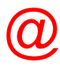 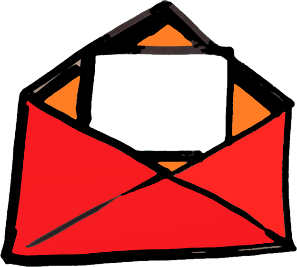 Was ist eine E-Mail? Eine E-Mail ist ein elektronischer Brief. Das E- steht für elektronisch und Mail ist der englische Begriff für Post. Wie ist eine E-Mail aufgebaut?Ähnlich wie beim Brief gibt es die Kopfzeile und den Textkörper.Die Kopfzeile wird „Header“ genannt und besteht aus der Absenderangabe, einem Datum und der Betreff-Zeile. Im Textkörper, „Body“ genannt, steht der Inhalt der E-Mail und die Signatur. Die Signatur besteht in der Regel unter anderem aus der Anschrift und der Telefonnummer.Zusätzlich gibt es noch Anhänge einer E-Mail, die „Attachments“.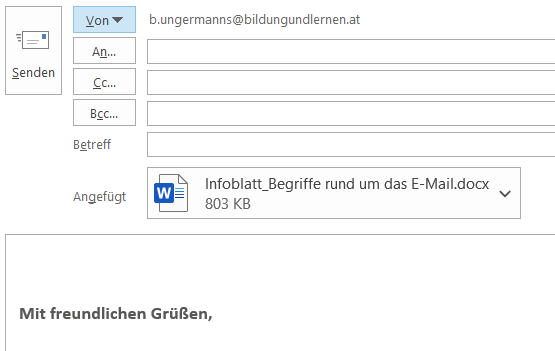 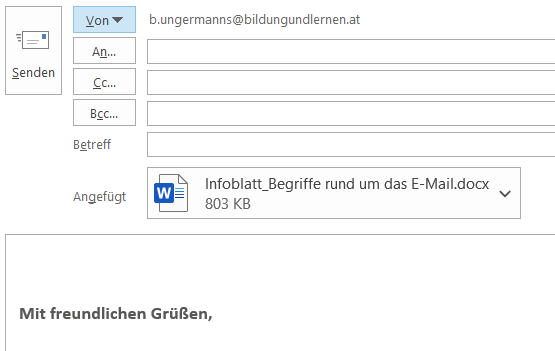 Was ist eine E-Mail-Adresse und wie ist sie aufgebaut?Eine E-Mail-Adresse ist eine Adresse, die für das Versenden und Empfangen von E-Mails genutzt wird. Sie wird dem Empfänger/der Empfängerin angezeigt, damit diese/r erkennt, von wem die E-Mail kommt. Eine E-Mail-Adresse besteht aus vier Teilen:E-Mail-Name@-Zeichen (gesprochen ät; bezeichnet als Klammeraffe)Anbieter oder Domain Länderkennzeichen (z. B. .at für Österreich)Beispiel:Wie kann ich E-Mails versenden?Um E-Mails zu empfangen und zu versenden, brauchen Sie…… einen Internetzugang, … eine eigene E-Mail-Adresse   … und ein E-Mail-Programm oder Webmail.Nutze ich ein E-Mail-Programm oder Webmail?Ob Sie ein E-Mail-Programm oder Webmail nutzen, das ist Ihre Entscheidung. In den meisten Fällen (Ausnahme z. B. Outlook) sind beide kostenlos.Hier sehen Sie die Unterschiede:E-Mail-ProgrammE-Mails sind lokal am Computer gespeichert.Das Lesen, Erstellen und Löschen von E-Mails ist auch ohne Internet möglich.Die Software für das E-Mail-Programm wird lokal am Computer installiert.Webmail E-Mails sind in der „Cloud“ (Platz im Internet) gespeichert.Eine Internetverbindung und ein Web-Browser müssen vorhanden sein, um E-Mails zu bearbeiten.Es muss kein E-Mail-Programm lokal installiert werden.